IEEE P802.11
Wireless LANsAbstractThis submission proposes a resolution for the following 12 CIDs:10824, 11205, 11206, 11236, 11342, 12016, 12146, 12185, 12199, 12200,12869, 13208Revisions:Rev 0: Initial version of the document. Interpretation of a Motion to AdoptA motion to approve this submission means that the editing instructions and any changed or added material are actioned in the TGbe D2.0 Draft.  This introduction is not part of the adopted material.Editing instructions formatted like this are intended to be copied into the TGbe D2.0 Draft (i.e. they are instructions to the 802.11 editor on how to merge the text with the baseline documents).TGbe Editor: Editing instructions preceded by “TGbe Editor” are instructions to the TGbe editor to modify existing material in the TGbe draft.  As a result of adopting the changes, the TGbe editor will execute the instructions rather than copy them to the TGbe Draft.CID 10824, 11205, 11236, 11342, 12016, 12146, 12185, 12199, 12869, 13208Discussion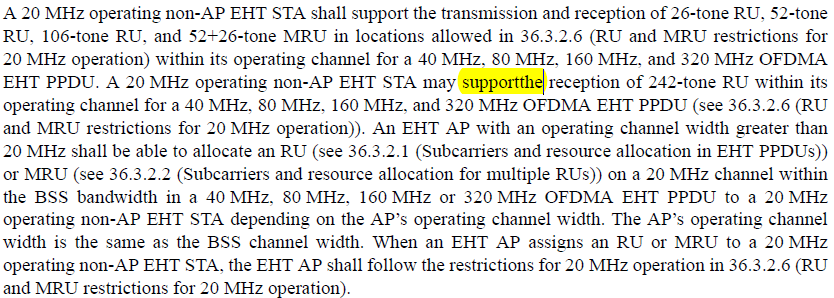 CID 11206, 12200Discussion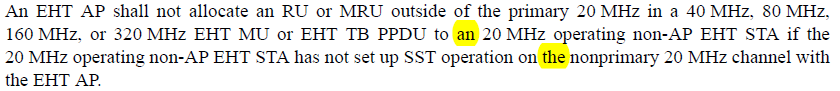 LB266 Comment Resolutionsfor 36.3.2.5 20 MHz operating non-AP EHT STAsDate:  2022-07-10Author(s):NameAffiliationAddressPhoneEmailEunsung ParkLG Electronics19, Yangjae-daero 11gil, Seocho-gu, Seoul 137-130, Korea esung.park@lge.comDongguk LimLG Electronics19, Yangjae-daero 11gil, Seocho-gu, Seoul 137-130, Korea dongguk.lim@lge.comJinyoung ChunLG Electronics19, Yangjae-daero 11gil, Seocho-gu, Seoul 137-130, Korea jiny.chun@lge.comJinsoo ChoiLG Electronics19, Yangjae-daero 11gil, Seocho-gu, Seoul 137-130, Korea js.choi@lge.comCIDClausePP.LLCommentProposed ChangeResolution1082436.3.2.5600.27The blank is missing in the following text "supportthe reception "Correct itRevisedTGbe editor:Change “supportthe” to “support the”.1120536.3.2.5600.27Typo: split "supportthe" into two words "support the"As in commentAcceptedNote - Resolution is the same as that of CID 10824.1123636.3.2.5600.27"A 20MHz operating non-AP EHT STA may supportthe". Need a space between support and theAdd a space between "support" and "the"AcceptedNote - Resolution is the same as that of CID 10824.1134236.3.2.5600.27Add a space after support . "supportthe"as in the commentAcceptedNote - Resolution is the same as that of CID 10824.1201636.3.2.5600.27Change "~ supportthe ~" to "~ support the ~".As in comment.AcceptedNote - Resolution is the same as that of CID 10824.1214636.3.2.5600.27a space in "supportthe" is missingas in commentRevisedTGbe editor:Change “supportthe” to “support the”.Note - Resolution is the same as that of CID 10824.1218536.3.2.5600.27There a space missing in "supportthe". Need to change to "support the".as in the comment.AcceptedNote - Resolution is the same as that of CID 10824.1219936.3.2.5600.26Add spacing between 'support' and 'the', now they are erroneously combined into a single word.Add spacing between 'support' and 'the'.AcceptedNote - Resolution is the same as that of CID 10824.1286936.3.2.5600.27Change  "support the" to "supportthe".AcceptedNote - Resolution is the same as that of CID 10824.1320836.3.2.5600.27Missing space for  "supportthe".support theAcceptedNote - Resolution is the same as that of CID 10824.CIDClausePP.LLCommentProposed ChangeResolution1120636.3.2.5600.4920MHz nonprimary channel is not uniqueReplace "the nonprimary 20 MHz channel" with "a nonprimary 20 MHz channel"Accepted1220036.3.2.5600.48Change 'an' to 'a' before '20 MHz operating...'Replace 'an 20 MHz' with 'a 20 MHz'.Accepted